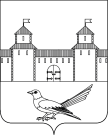 от 18.04.2016  № 539-пО присвоении почтового адреса жилому помещению (дому)	Руководствуясь постановлением Правительства Российской Федерации от 19.11.2014 №1221 «Об утверждении Правил присвоения, изменения и аннулирования адресов», решением Сорочинского городского Совета муниципального образования город Сорочинск Оренбургской области №375 от 30.01.2015 «Об утверждении Положения о порядке присвоения, изменения и аннулирования адресов на территории муниципального образования город Сорочинск Оренбургской области», статьями 32, 35, 40 Устава муниципального образования Сорочинский городской округ Оренбургской области, договором купли-продажи доли земельного участка и расположенного на нем доли жилого дома, удостоверенного нотариусом г. Сорочинска Оренбургской области Непрокиной В.Е. от 15.07.1998 по реестру №1877, свидетельством на право собственности на землю серии РФ-XXXIV 56:45 №0959119 от 29.07.1998, кадастровой выпиской здания от 14.04.2016 №99/2016/3197967, кадастровой выпиской о земельном участке от 01.12.2015 №99/2015/1168230, техническим планом здания от 13.04.2016 и поданным заявлением (вх. №Аз-422 от 08.04.2016) администрация Сорочинского городского округа Оренбургской области постановляет: Присвоить жилому помещению (дому) общей площадью 83,1 кв.м., с кадастровым номером 56:45:0101026:343, расположенному на земельном участке с кадастровым номером 56:45:0101026:359, почтовый адрес: Российская Федерация, Оренбургская область, г.Сорочинск, ул.Луначарского, д.55.Контроль за исполнением настоящего постановления возложить на  главного архитектора муниципального образования Сорочинский городской округ Оренбургской области –  Крестьянова А.Ф.Настоящее постановление вступает в силу  с момента подписания и подлежит размещению на Портале муниципального образования Сорочинский городской округ Оренбургской области.Глава муниципального образованияСорочинский городской округ                                               Т.П. Мелентьева	Разослано: в дело, Управлению архитектуры, заявителю, прокуратуре, Вагановой Е.В., ОУФМСАдминистрация Сорочинского городского округа Оренбургской областиП О С Т А Н О В Л Е Н И Е